The 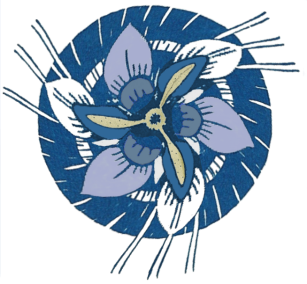 Division of Hypnotherapy and Training Programs * Phone: (828)-683-6900 * Fax: (828)-683-0303www.HypnoWisdom.com  * info@HypnoWisdom.com  Hypnosis Training Courses Coming Up!Become a Certified Hypnotist/Hypnotherapist through the National Guild of Hypnotists’ Training Course.Call 828-683-6900 or email info@HypnoWisdom.com today to reserve your space!The course is held in , , just outside of  on the following dates:Summer Certification Course 2017Part A: June 22 – 25, 2017(9:00a.m. – 6:00p.m.)Part B: July 21 – 23, 2017(9:00a.m. – 6:00p.m.)orFall Certification Course 2017Part A: September 21 – 24, 2017(9:00a.m. – 6:00p.m.)Part B: October 13 – 15, 2017(9:00a.m. – 6:00p.m.)Note: This course offers a Certification in Hypnosis through the NGH (National Guild of Hypnosis). Early registration is encouraged due to space limitations.  To reserve your space, please send your deposit of $500. Click here for the application to enroll  TUITION COSTS AND MATERIALS FEES:Normal Registration Fee: $2000.00Early Registration Special RateSummer - Register with $500.00 deposit Before June 10th , 2017 >>> Save $100.00 ! <<<Fall - Register with deposit Before August 7, 2017 >>> Save $100.00 ! <<<Early Payment Special RateSummer - Pay in full before June 17, 2017    >>> Save $100.00 ! <<<Fall - Pay in full before September 14, 2017    >>> Save $100.00 ! <<<Late Registration Fee: Summer - After June 11, 2017 - $2150.00Fall - After September 7, 2017 - $2150.00Materials Fee: $225.00 Overnight accommodations available on site for $50 per night per person, if shared space and $90 per night if private space.*The balance is due by the start of the course; however, payment arrangements are available. Please contact our office if you need more information on payment arrangements. CLICK HERE FOR THE APPLICATION TO ENROLL 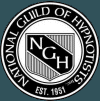 Programs are designed and approved by the National Guild of Hypnotists and endorsed by the NC NASW for Education Contact Hours. For other professions, please check with your State Licensure Board.Private Instruction and/or Supervision availablePrivate and confidential sessions are available for those who would like a more intensive one-to-one approach for the purpose of improving your skills, learning other advanced techniques or moving forward in your own personal growth process.	 Fee: $125.00 per hour  By appointmentHypnosis Certification TrainingThe National Guild of Hypnotists has been preparing people for 40 years to successfully help others through Hypnotherapy –and also to have a very successful hypnotherapy business. This course will provide you with the skills you need to become a successful hypnotherapist and meet the training requirements to receive the National Guild of Hypnotists’ Certification. This is an intensive and comprehensive training program that gives you everything you need to succeed in this career. All classes are conducted using the NGH’s core-curriculum and teaching materials providing you with a complete classical approach to hypnosis, which enables each participant to work with weight problems, smoking cessation and stress management for both individuals and groups.The training at the Counseling Center is based on over twenty years of research, proven behavioral programs and the clinical approach of Sarah Gewanter, MSSW, Certified Instructor, Director. The approach taken provides the opportunity for each participant to gain confidence by practicing with other students. The primary objective is for you to learn all aspects of hypnosis and its applications in as thorough, complete and scholarly a manner possible.Program Designed For:All mental health and health professionals, including therapists, counselors, psychiatrists, psychologists, social workers, nurses, massage therapists, physical therapists, doctors, dentists and teachers who want to enhance their skills and add Hypnosis as a short-term treatment modality.Everyone interested in learning Hypnosis and Self-Hypnosis for self-improvement.All hypnotherapists interested in further enhancing skills and learning group leadership skills and programs that can be offered to private, corporate and government clients.Hypnosis Certification Training Course DescriptionLessons 1 – 5 include all preliminary material before actually hypnotizing clients. This includes suggestibility tests, history and theories.Lessons 6 – 10 cover How to Hypnotize , including the depth stages of hypnosis, awakening procedures.Lessons 11 – 14 cover more advanced hypnosis methods and the development of suggestions.Lessons 15 – 18 Applications of hypnosis are discussed including smoking cessation, weight control and stress management programs. Lessons 19-25 cover further advanced techniques, including the complete self-hypnosis segment, in order to teach a self-hypnosis technique to all clients.Lesson 26 covers the business aspect of hypnosis is taught from a marketing and sales perspective.In this course you will be taught hypnosis using the performance method – gaining actual hands-on experience. Upon completion of the training, all will be hypnotists, enjoying the fun of it and talking positively and optimistically about hypnosis.About the Instructor:Program Director, Sarah Gewanter, MSSW, Certified Instructor, Director, has over 35 years experience as a psychotherapeutic clinician, trainer, teacher and supervisor. She received her graduate degree from , NYC and has been on faculty at the Columbia Univ. School of Social Work. She is a certified instructor with the National Guild of Hypnosis.  In addition, Ms. Gewanter has gone on to extensive post –graduate training. 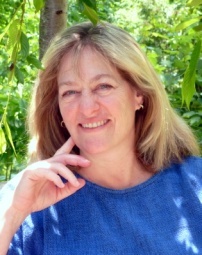 BE SURE WE HAVE YOUR EMAIL ADDRESS ON FILE IN ORDER TO RECEIVE THE LATEST UPDATES TO CLASS SCHEDULES AND SPECIAL OFFERS!CALL 828-683-6900 OR EMAIL US AT INFO@HYPNOWISDOM.COMAPPLICATION FORM FOR ENROLLMENTPlease submit your minimum deposit of $500.00 to:The : , ,  28748 or Fax to: 828-683-0303Date: __________________Name: ____________________________________________________Address: __________________________________________________Phone: ____________________________________________________Email: ____________________________________________________License and credentials/Certification: ____________________________________________Payment method: 	□  Check (make checks payable to The Counseling Center)	□  MasterCard / Visa	□ Check here if payment plan is requested (call for details)✔the correct box                                             Course✔the correct box                                             Course#QTYFee:Certification Training course (discounts will be applied where applicable)-$2,000.00Materials (required)-$   225.00Private Instruction/Supervision$   125.00/hrCredit Card Type:Account Number:Name as it appears on the card:Expiration Date:SEC Code: